嘉義縣水上鄉大崙國民小學111學年度雙語國家政策－口說英語展能樂學計畫國民中小學英語日活動成果報告表(表格不夠，請自行增列）活動名稱Happy ChristmasHappy Christmas辦理日期12/19-12/20辦理地點大崙國小、塗溝分校大崙國小、塗溝分校參加人數105人成果摘要-活動內容介紹及特色說明(列點說明)1. 配合12月份的聖誕節節慶，本分校各規劃一日闖關活動。2. 聖誕英語闖關活動：(1) 六年級學生、英語老師和外籍老師擔任關主，並先由六年級孩子教授聖誕節相關之英文單字，如：star、reindeer、snowman、angle、candy cane、Santa Claus、bell。(2) Puzzles：學生完成拼圖，並唸出該圖案的英文單字。(3) Snowman matching：雪人上分別印著字母大寫、小寫及對應單字，學生按照順序完成配對。(4) Picture matching：翻翻樂，學生翻出相對應圖示，並念出其單字的英文即可過關。(5) What am I?：依據提示並猜出英文單字。(6) Sing a song：唱出We wish you a merry Christmas的歌曲。(7) Ring toss：以麋鹿造型進行套圈圈遊戲，分為兩組比賽，看哪組套進最多。3. 全校參與，把英語當日常語言一部分；結合節日，用外國節慶活動添增英語的五感。1. 配合12月份的聖誕節節慶，本分校各規劃一日闖關活動。2. 聖誕英語闖關活動：(1) 六年級學生、英語老師和外籍老師擔任關主，並先由六年級孩子教授聖誕節相關之英文單字，如：star、reindeer、snowman、angle、candy cane、Santa Claus、bell。(2) Puzzles：學生完成拼圖，並唸出該圖案的英文單字。(3) Snowman matching：雪人上分別印著字母大寫、小寫及對應單字，學生按照順序完成配對。(4) Picture matching：翻翻樂，學生翻出相對應圖示，並念出其單字的英文即可過關。(5) What am I?：依據提示並猜出英文單字。(6) Sing a song：唱出We wish you a merry Christmas的歌曲。(7) Ring toss：以麋鹿造型進行套圈圈遊戲，分為兩組比賽，看哪組套進最多。3. 全校參與，把英語當日常語言一部分；結合節日，用外國節慶活動添增英語的五感。1. 配合12月份的聖誕節節慶，本分校各規劃一日闖關活動。2. 聖誕英語闖關活動：(1) 六年級學生、英語老師和外籍老師擔任關主，並先由六年級孩子教授聖誕節相關之英文單字，如：star、reindeer、snowman、angle、candy cane、Santa Claus、bell。(2) Puzzles：學生完成拼圖，並唸出該圖案的英文單字。(3) Snowman matching：雪人上分別印著字母大寫、小寫及對應單字，學生按照順序完成配對。(4) Picture matching：翻翻樂，學生翻出相對應圖示，並念出其單字的英文即可過關。(5) What am I?：依據提示並猜出英文單字。(6) Sing a song：唱出We wish you a merry Christmas的歌曲。(7) Ring toss：以麋鹿造型進行套圈圈遊戲，分為兩組比賽，看哪組套進最多。3. 全校參與，把英語當日常語言一部分；結合節日，用外國節慶活動添增英語的五感。1. 配合12月份的聖誕節節慶，本分校各規劃一日闖關活動。2. 聖誕英語闖關活動：(1) 六年級學生、英語老師和外籍老師擔任關主，並先由六年級孩子教授聖誕節相關之英文單字，如：star、reindeer、snowman、angle、candy cane、Santa Claus、bell。(2) Puzzles：學生完成拼圖，並唸出該圖案的英文單字。(3) Snowman matching：雪人上分別印著字母大寫、小寫及對應單字，學生按照順序完成配對。(4) Picture matching：翻翻樂，學生翻出相對應圖示，並念出其單字的英文即可過關。(5) What am I?：依據提示並猜出英文單字。(6) Sing a song：唱出We wish you a merry Christmas的歌曲。(7) Ring toss：以麋鹿造型進行套圈圈遊戲，分為兩組比賽，看哪組套進最多。3. 全校參與，把英語當日常語言一部分；結合節日，用外國節慶活動添增英語的五感。檢討或建議事項1. 學生利用下課10分鐘來闖關，時間不太夠玩完全部的關卡，因此下次可再延長活動時間。1. 學生利用下課10分鐘來闖關，時間不太夠玩完全部的關卡，因此下次可再延長活動時間。1. 學生利用下課10分鐘來闖關，時間不太夠玩完全部的關卡，因此下次可再延長活動時間。1. 學生利用下課10分鐘來闖關，時間不太夠玩完全部的關卡，因此下次可再延長活動時間。照片說明（4-10張）照片說明（4-10張）照片說明（4-10張）照片說明（4-10張）照片說明（4-10張）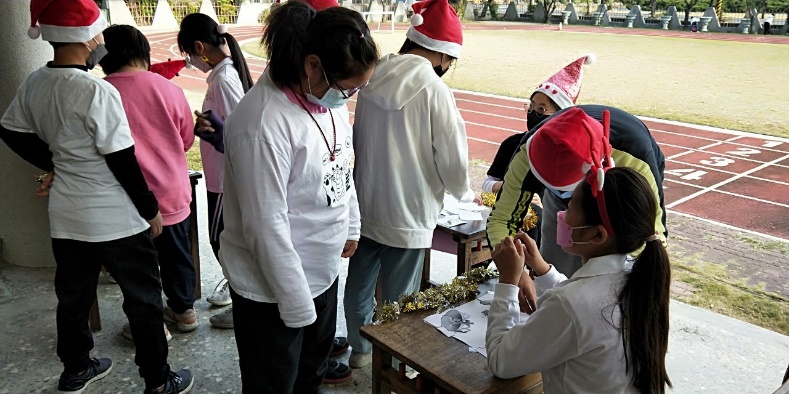 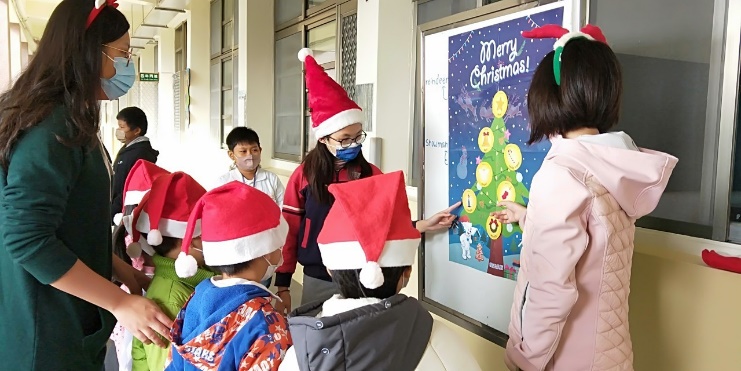 由六年級學生擔任關主，訓練其口說能力。由六年級學生擔任關主，訓練其口說能力。由六年級學生教授聖誕節之相關英文單字。由六年級學生教授聖誕節之相關英文單字。由六年級學生教授聖誕節之相關英文單字。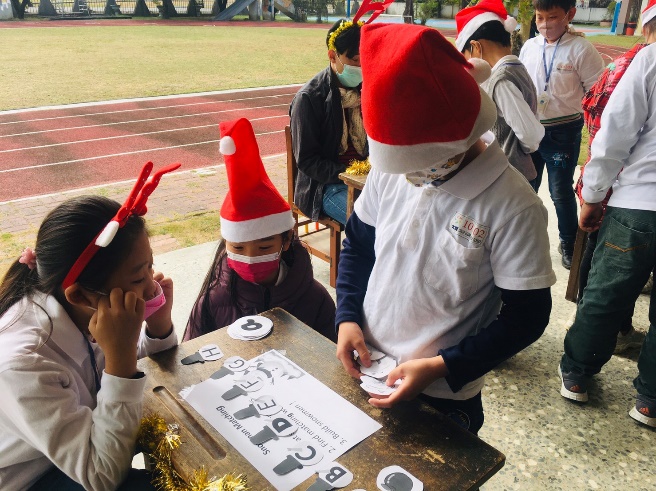 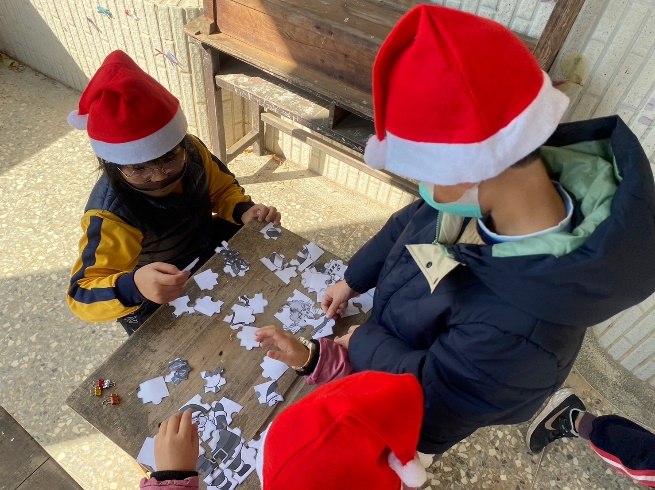 Snowman matchingSnowman matchingPuzzlesPuzzlesPuzzles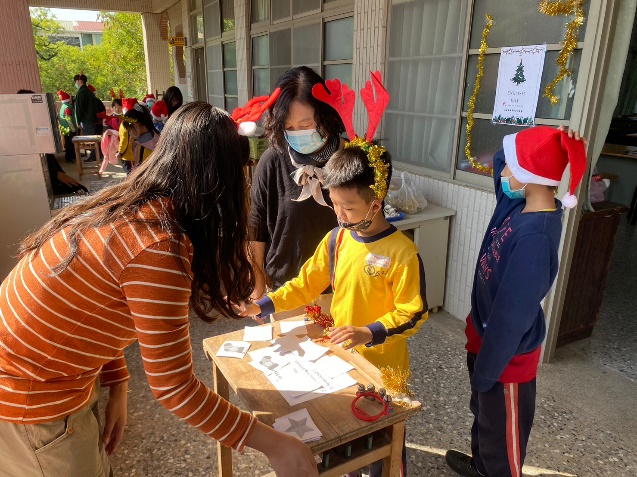 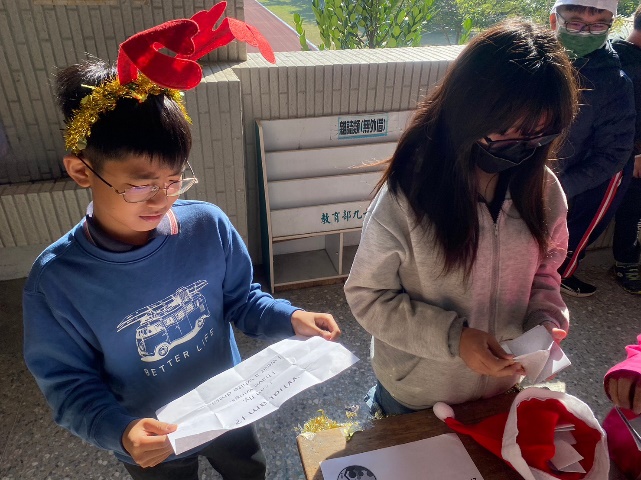 Picture matchingPicture matchingWhat am I?What am I?What am I?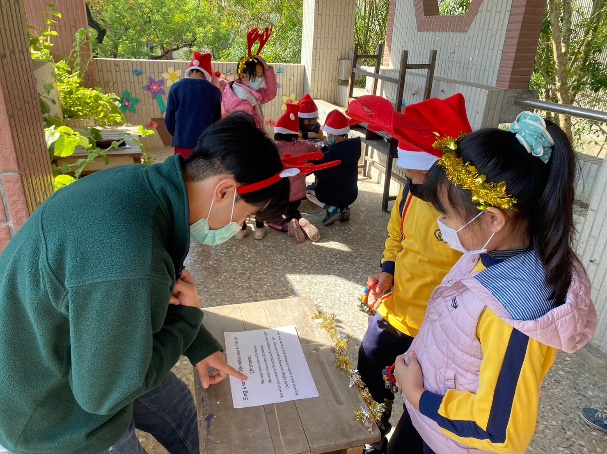 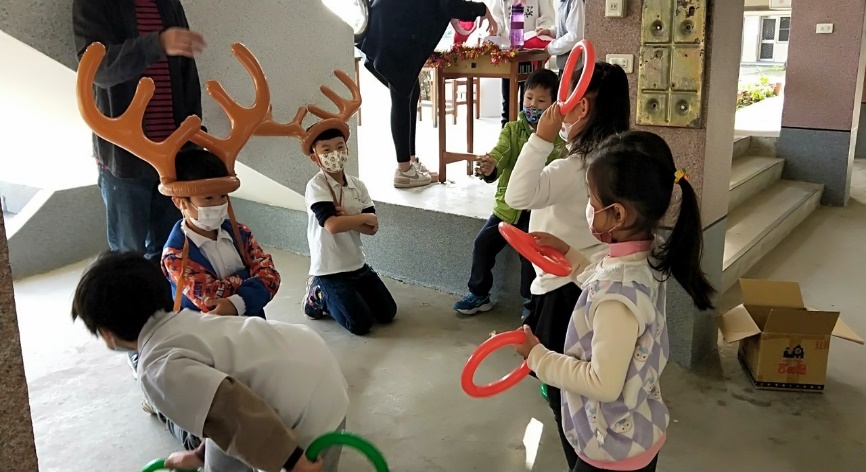 Sing a songSing a songRing tossRing tossRing toss